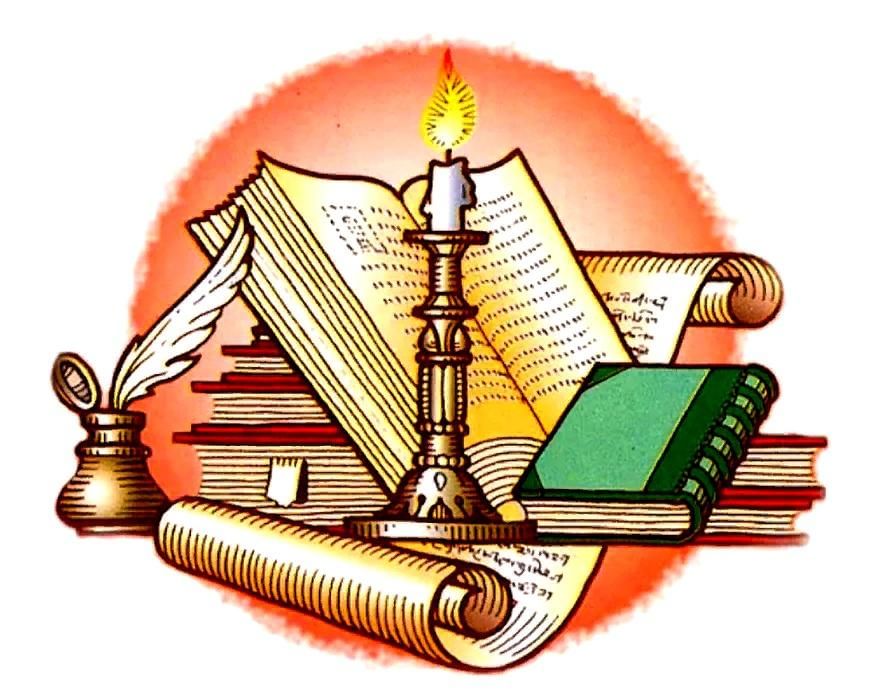 ДИАГНОСТИЧЕСКИЕ РАБОТЫПО ПРЕДМЕТУ «РОДНАЯ (РУССКАЯ) ЛИТЕРАТУРА»V КЛАССВласова Людмила Николаевна,учитель русского языка и литературыМАОУ «Селенгинская СОШ №1»Кабанского района Республики Бурятияпгт. СЕЛЕНГИНСК2022г.СОДЕРЖАНИЕОт составителя ……………………………………………………………... 3-6«ПРЕДАНЬЯ СТАРИНЫ ГЛУБОКОЙ»(диагностические работы №1,№2) ………………………………………………………………………………….7-8«В СКАЗОЧНОМ ЛЕСУ» (диагностические работы №3,№4,№5)………9-12«НОВАЯ ЖИЗНЬ РУССКИХ СКАЗОК»(диагностические работы №6, №7,№8) ………………………………………………………….....................13-16«ГОРОДА ЗЕМЛИ РУССКОЙ» (диагностическая работа №9).............17«РОДНЫЕ ПРОСТОРЫ» (диагностические работы №10,№11,№12)…18-23«РУССКИЕ ТРАДИЦИИ» (диагностические работы№13,№14,№15)…24-32«РУССКИЙ ХАРАКТЕР – РУССКАЯ ДУША» (диагностические работы №16)……………………………………………………………….................33-36Раздел«Итоговая проектная работа»…………………………………..37-43Список литературы………………………………………………………...44Интернет – ресурсы………………………………………………………...45От составителяРаскрывая ребёнку богатство родного слова, мы раскрываем ему богатство его собственной души,которое он уже чувствовал прежде, чем начал понимать.К. Ушинский «Задачник по родной русской литературе» - звучит непривычно, но именно такое название наиболее точно отражает содержание представленных материалов - диагностических работ для 5 класса по предмету «Родная (русская) литературы». Согласно Примерной рабочей программе не только в конце, но и в течение четверти (если иное не закреплено в локальном акте школы) необходима промежуточная аттестация школьниковпо предмету с целью оценки качества результата освоения учебного материала. Таким образом, актуальность организации и проведения промежуточной диагностики очевидна.  Необходимо отметить, что для учителя-практика, начинающего реализацию данного учебного курса (а особенно молодого педагога), образуется определенный дефицит материала для промежуточной диагностики. Возникает потребность в наличии заданий такого плана. Для мониторинга качества знаний учеников, с учетом имеющегося в методике преподавания литературы опыта, а также собственного учительского опыта в данном направлении, мною былразработан и апробирован вариант диагностических работ для организации и проведения оценивания на этапе как промежуточного, так и итогового контроля. Предлагаемые диагностические работы включают задания по изучаемым произведениям в курсе «Родная русская литература» в 5 классе (УМК издательства «Просвещение» (авторы О.М. Александрова, М.А. Аристова, Н.В. Беляева, И.Н. Добротина, Ж.И. Критарова, Р.Ф. Мухаметшина, издательство «Просвещение», г. Москва, 2021)). В содержание диагностических работ включены тексты  литературы Бурятии,  что способствует  развитию познавательного интереса к изучению родного края, воспитанию положительного эмоционально-ценностного отношения к себе, жителям своего края и окружающей среде.Предлагаемы езадания оценивают сформированность у учащихся умений анализировать произведение (в том числе с использованием методов смыслового чтения и эстетического анализа), давать собственную интерпретацию и оценку произведению, понимать художественную картину мира, отраженную в литературном произведении с учетом неоднозначности заложенных в них художественных смыслов, расширять знания о родном крае. В диагностическую работу включены разноплановые задания:- для проверки сформированности базовых читательских знаний и умений учащихся;- помогающие выявить читательский, творческий потенциал учащихся, уровень их мотивации к освоению предмета, развитие их читательских интересов и метапредметных умений. В целом предложенные задания ориентированы на принципы деятельностного подхода к работе с текстом, дают возможность прогнозировать деятельность обучаемых для решения коммуникативных задач. Совершенствование речевой деятельности учащихся, в том числе письменной, создают условия для разностороннего речевого и эстетического развития личности ученика, активизации его речевой практики.  Учащиеся в процессе речевой деятельности осваивают разные ее способы, а также  разные виды информационной и речевой переработки текста. Это происходит в процессе создания собственного письменного текста.7. При оцениваниидиагностических работ рекомендуется  использовать следующие критерии:1. В каждом задании базового уровня, требующее краткого ответа (слово, словосочетание, цифра, буква), правильный ответ оценивается в1 балл. 2. Задания, требующие развернутого ответа ученика, с привлечением аргументов из текста, жизненного опыта, оценивается по критериям, максимальная оценка – 3 балла.Заучителем остается право внесения корректив в предложенную систему оценивания. Обязательным является следующее условие: до проведения диагностических работ учащиеся должны быть ознакомлены с критериями(идеальный вариант - в начале учебного года). Примечание: при оценивании работ необходим индивидуальный подход, в том числе рефлексия результата ученика относительно его предыдущего результата. Отметка должна стимулировать школьника к чтению, работе с текстом. Иногда важнее понять, что ученик чувствовал, читая художественное произведение, как он оценивает поступки героев, их качества, а также ходего размышлений. И поставить оценку ученику за умение понимать, сочувствовать, сопереживать.В представленных диагностических работах предлагаются задания разного уровня, в том числе и темы проектных работ, из которых  учитель может выбрать подходящие конкретным детям или конкретному классу. За учеником также остается право на выбор направления, темы проектной работы. Данные диагностические работы могут использоваться на этапе промежуточного или итогового контроля по изученной теме. Возможно использование диагностической работы и в полном объеме,  а также отдельных заданий приорганизации дифференцированного подхода с учетом образовательных возможностей школьников. Возможен вариант выбора отдельных задания для «встраивания» их в «ткань» урока. Учитывая дефицит учебного времени, отдельные задания могут быть использованы учителем и как индивидуальное домашнее задание.При выполнении диагностической работы разрешаетсяпользование текстами из учебного пособия, если речь идет о непосредственной работе с ним. Допускаетсяиспользование распечатанных фрагментовтекстов и заданий на отдельном листе для каждого ученика, чтобы создать комфортные условия для работы и объективной оценки результата его самостоятельной работы с заданиями.И в качестве небольшого совета: желательно, чтобы на уроке звучали тексты не только в исполнении учителя и детей, но и профессиональных актеров (аудиозапись). Данный материал будет интересен и полезен и учителям, и учащимся, и родителям.Раздел «ПРЕДАНЬЯ СТАРИНЫ ГЛУБОКОЙ»Тема: «Старая пословица век не сломится»Диагностическая работа №1            Задание: вдумчиво прочитайте тексты, данные в таблице. Что общего и чем отличаются левая и правая части таблицы?Ответ аргументируйте.Диагностическая работа №2Задание 1.А. Вдумчиво прочитайте предложенный текст. Запишите определение понятия «фольклор». Начните свою запись так: Фольклор – это …Из глубины веков приходят к нам древние предания, сказки и былины, песни и частушки, пословицы и поговорки – устные произведения, созданные самим народом, в которых сохраняются и передаются потомкам его традиции и обычаи, история и память о минувшем. Эти произведения доносят до нас вековую мудрость народа. Б. Обратитесь к статье из «Этимологического словаря русского языка». Сравните записанное вами определение понятия «фольклор» из задания 1, и, используя цветную пасту, дополните её.Искусство народа, или фольклор – народное знание, народная мудрость, народное творчество, произведения, создаваемые народом, передававшиеся из уст в уста, от одного поколения к другому. К жанрам фольклора относятся: колыбельные песни, пестушки, потешки, заклички, приговорки, считалки, скороговорки, загадки.  Задание 2.Эти краткие изречения в виде иносказания великий знаток русского языка Владимир Иванович Даль называл «ходячий ум народа». Он даже собрал из них целый сборник. Внимательно прочитайте данные ниже выражения. Определите, о каком жанре народного творчества (фольклора) идет речь? Ответ запишите. Кто за Родину дерётся, тому сила двойная даётся. На чужой стороне Родина милей вдвойне.Родина краше солнца, дороже золота.Нет в мире краше Родины нашей.Родину, как и родителей, на чужбине не найдёшь.Чужая сторона манит, а Родина к себе тянет. Задание 3.Определите общую тему изречений, данных в задании 2. Ответ запишите.Задание 4.Прочитайте зарубежные пословицы. Подумайте, какую русскую пословицу из задания 2 можно к ним подобрать? Запишите русскую пословицу.В родном краю – как в раю. (Мордовская)Дым родины лучше огня на чужбине. (Греческая)В чужом краю счастья не найдёшь. (Удмуртская)За морем тепло, а дома теплее. (Карельская)Одна зима на родине лучше ста вёсен на чужбине (Азербайджанская)... (Русская)Задание 5.Какое средство художественной выразительности, основанное на сопоставлении, использовано в данной пословице? Ответ запишите.Родину, как и родителей, на чужбине не найдёшь.Задание 6.Дайте толкование русской пословице, подобранной вами в задании 4. Ответ запишите. Раздел «В СКАЗОЧНОМ ЛЕСУ»Русская народная сказка «Лиса и Медведь»Диагностическая работа №3(фронтальная проверка домашнего чтения)1. Кто автор этого текста?2. К какому виду сказок можно отнести этот текст?3. Есть ли в этом тексте рассказчик?4.Какие человеческие качества отражают персонажи сказкиМедведь и Лиса?5. Определите основной момент сюжета – вершину, самое напряженное место в развитии действия.6.Как вы понимаете значение слова «жиличка»? 7. Кому из героев сказки и какой вопрос вам хотелось бы задать?Диагностическая работа №4Русская народная сказка «Лиса и Медведь»Задание 1.Какое понятие объединяет эти выражения: «занимательный рассказ о необыкновенных вымышленных событиях и приключениях», «складка», «врака», «ложь, да в ней намек». Ответ запишите.Задание 2.На какие три вида подразделяютсярусские народные сказки. Соотнесите левый и правый столбики, определите, какому виду сказки название какой сказки соответствуют. Ответ запишите.Задание 3.Древние люди настолько уважительно относились к этому зверю, что даже никогда не произносили его настоящее имя. Когоиз любимых сказочных персонажей звали «медоед», «мёд едящий»? Ответ запишите.Задание 4.По приведенным ниже фрагментам сказки «Лиса и Медведь» и определениям элементов композиции сказки определите названия пропущенных элементов. Ответ запишите. Задание 5.Какиеприемы помогаютавтору раскрыть, а читателю понять характер героев сказки?Задание 6.В сказке герои используют разные формы обращения друг к другу.  Обращаясь к Медведю, Лиса называет его Михайло Потапыч, Мишенька, куманёк, Потапович. Как это характеризует Лису, её поведение?  Задание 7.Вдумчиво прочитайте фрагменттекста: «Встал Мишка с полатей и вышел в сени, снял кадку – ан кадка пуста!- Куда девался мёд? – заревел Медведь. - Кума, это твоих рук дело!Лиса так закашлялась, что и ответа не дала.» Какие чувства и почему испытывают герои сказки в этом эпизоде? Постарайтесь подобрать разные слова для описания эмоций героев. Задание 8.Медведь согласился, чтобы Лиса пожила в его доме, а потом поверил, что она помогает детям. Какие качества Медведя, героя сказки «Лиса и Медведь», по вашему мнению, близки русскому человеку?Задание 9.Как вы думаете, почему, читая сказки, мы говорим о чертах характера человека? Задание 10.Кому из героев сказки «Лиса и Медведь» можно посочувствовать, а кого стоит осудить? Почему?Диагностическая работа №5У разных народов были сказки с похожими героями и сюжетами. Вы прочитали русскую народную сказку «Лиса и Медведь». Прочитайте мордовскую сказку «Лиса и Медведь». Задание: 1. Сравните прочитанные сказки.2. Напишите 3-5 предложений, в которых дайте ответ на поставленный вопрос, подтверждая свои выводы примерами-аргументами из этих сказок:В чём сходство характеров персонажей сказок?3. Выразите своё мнение о том, чему учат эти сказки. Раздел «НОВАЯ ЖИЗНЬ РУССКИХ СКАЗОК»Константин Георгиевич ПаустовскийСказка«Дремучий медведь»Диагностическая работа №6(фронтальная проверка домашнего чтения)«Верно ли утверждение, что …»(Да/Нет; в случае несогласия с утверждением, дайте правильный ответ и аргументируйте его)1. … автором текста «Дремучий медведь» является русский народ?2.… текст «Дремучий медведь» относится к жанру сказка?3.… в сказке «Дремучий медведь» рассказчик – герой?4.… Петя – маленький – сирота?5.… и звери, и птицы полюбили Петю за то, что он хулиганил?6.… Медведь получил прозвище Дремучий, потому что его шкура была похожа на дремучий лес?7.… любопытство заставило старого медведя прыгнуть в холодную воду?8.… люди, а не природа заступились заПетю и телят? 9.… Петя никому не рассказал, что случилось на Высокой реке, потому что боялся, что не поверят? 10.… бабушка поверила Пете?11*. Какой вопрос вам хотелось бы задать автору произведения?Диагностическая работа№7Задание: выполните задания 1-10.В ответе запишите слово, словосочетание или предложение (предложения).1.Внимательно прочитайте фрагмент: «Сын бабки Анисьи, по прозвищу Петя-большой, погиб на войне, и остался с бабкой жить ее внучек, сын Пети-большого — Петя-маленький. Мать Пети-маленького, Даша, умерла, когда ему было два года, и Петя-маленький ее совсем позабыл, какая она была.»Похоже ли это начало на сказочный зачин и почему?2. Восстановите пропущенное слово: «Постепенно и звери, и птицы привыкли к Пете и, бывало, прислушивались по утрам: когда же запоёт за кустами рожок? Сначала они привыкли к Пете, а потом … его».3. Подберите синонимы к данным ниже словам:- тормошить - - озоровать -- подсобить – - стаскивать – - пятиться - 4. Найдите в данном фрагменте слова – антонимы. Выпишите антонимичные пары.«Сын бабки Анисьи, по прозвищу Петя-большой, погиб на войне, и остался с бабкой жить ее внучек, сын Пети-большого — Петя-маленький. Мать Пети-маленького, Даша, умерла, когда ему было два года, и Петя-маленький ее совсем позабыл, какая она была.— Всё тормошила тебя, веселила, — говорила бабка Анисья, — да, видишь ты, застудилась осенью и померла. А ты весь в нее. Только она была говорливая, а ты у меня дичок. Всё хоронишься по углам да думаешь. А думать тебе рано. Успеешь за жизнь надуматься. Жизнь долгая, в ней вон сколько дней! Не сочтешь.»5.Соотнесите слова, отражающие черты характера и поведение медведя в русской народной сказке «Лиса и Медведь» исказке К. Паустовского «Дремучий медведь», распределите их в таблице.Слова для справок: старый, доверчивый, злой, заревел, зарычал, взвыл, вывернулся, залёг, добрый, испугался, заботливый, наивный, рванулся, глупый,сердитый.6.Объясните поведение Пети в данном фрагменте. Чем оно кажется необычным?«Тогда Петя стащил шапку и низко поклонился деревьям, шмелям, реке, рыбам, птицам и бобрам.— Спасибо вам! — сказал Петя.»7.В чём проявляется «сказочность» в описании схватки лесных жителей с медведем?8.Какое средство художественной выразительности, основанное на сопоставлении, использовано в данном фрагменте: «И хоть старый это был медведь и кое-где даже седой, но глаза у него горели, как светляки, — зеленые, будто у молодого».9. Какое средство художественной выразительности использовано в речи бабушки: «Вот уж и вправду говорят люди: не имей сто рублей, а имей сто друзей»?10.  Объясните, как вы понимаете значение выражения:«Не имей сто рублей, а имей сто друзей». Приведите один пример из сказки или один пример из вашей жизни, иллюстрирующий  его смысл.Региональный компонентДиагностическая работа №8Бурятская народная сказка «Медведь»Задание: 1. Вдумчиво прочитайте бурятскую народную сказку «Медведь».Поразмышляйте о прочитанном. Суждения запишите.2. Как вы поняли смысл сказки?Поделитесь вашими размышлениями.3. Какие бы вопросы по сказке вам хотелось задать своим одноклассникам?Не забывайте, что главным помощником для выполнения данного задания будет сама сказка, а вопросы должны быть интересными!Жил-был бедный посудник. С утра до ночи мастерил он деревянную утварь, этим и кормился.Вот пошёл он однажды на берег моря вырубить мягкую да гибкую ветку для обруча на туесок. Увидел красную берёзу и уже топор над нею занёс, как говорит берёза человеческим голосом:— Не губи меня, добрый человек! Не руби моих красных ветвей. Проси, что захочешь. Любое твоё желание исполню.— Будь по-твоему, — согласился посудник. — Только сделай меня купцом.И дня не прошло, как разбогател вчерашний бедняк, купцом сделался. На подворье у него работников — не сосчитать, в амбарах разного товару видимо-невидимо, в тугой мошне денег полно. А сам бывший посудник по двору ходит, на слуг своих покрикивает. Но скоро надоела ему такая жизнь. Опять пошёл бывший посудник к красной берёзе.— Хочу быть царём! — говорит.Оглянуться не успел, как сделалось вокруг него дивное царство. Даже слуги в том царстве в бобровых шапках ходят, а богатые люди низко кланяются царю-батюшке. И никто не вспоминает, что был он когда-то бедным посудником. «Одна берёза об этом знает», — думает новоиспеченный царь. А раз так, решил он срубить красную берёзу.Сказано — сделано. Отправился царь в сопровождении своего войска на берег моря. Увидев красную берёзу, кинулись слуги с острыми топорами исполнять царское повеление. Но зашумела берёза всеми ветвями, заговорила человеческим голосом:— Оглянитесь на своего царя.Оглянулись слуги и видят: царь превратился в медведя и пустился бежать в дремучий лес. Но разве убежишь от самого себя.Вот почему буряты говорят, что медведь прежде был царём, а встретившись с глазу на глаз, обязательно обратятся к нему со словами: «Царь-человек, уступи дорогу!» — и медведь сворачивает, рассказывает таёжный народ.Раздел «ГОРОДА ЗЕМЛИ РУССКОЙ»«Края Москвы, края родные…»Диагностическая работа №9Народная мудрость гласит: «Москва – всем городам мать». Это не только столица России, её главный политический и культурный центр, но и сердце земли Русской, её душа. В этом городе удивительно гармонично соединилось старое и новое, история и современность. Не случайно Москва занимает значительное место в русской литературе. Вы прочитали тексты о Москве русских поэтов, живших в Москве: А.С. Пушкина, М.Ю. Лермонтова. Каждый из них рисует свой образ Москвы. Задание:вдумчиво прочитайте стихотворение А.С. Пушкина «На тихих берегах Москвы…» и М.Ю. Лермонтова «Москва, Москва!.. люблю тебя…». Письменно ответьте на вопросы, приведите примеры-аргументы из текстов стихотворений:1. О каком одном примечательном месте Москвы говорят поэты? 2. Какой мы видим Москву в стихотворениях Пушкина и Лермонтова?3. Как сами поэты относятся к Москве?4. Помогли ли стихотворения русских поэтов увидеть красоту Москвы?5. Какое стихотворение о Москве вам понравилось больше и почему? Раздел «РОДНЫЕ ПРОСТОРЫ»«Страна берёзового ситца»Диагностическая работа  №10В разделе «Родные просторы» вы познакомились с произведениями И.С. Соколова-Микитова, Еремея Айпина, А.В. Кольцова, В.А. Рождественского. Россия – страна лесов, русский лес – это наше общее достояние, сокровищница всего самого дорогого для русского народа.А еще это источник творчества для писателей и поэтов. Задания: 1. Вдумчиво прочитайте стихотворения поэтов. 2. Постарайтесь мысленно нарисовать картинувпрочитанных вами стихотворений.3. Поразмышляйте над вопросами. Запишитесвои суждения. Чтобы ответ был убедительным, не забывайте о примерах-аргументах из текстов стихотворений. - Что объединяет эти произведения?- Составьте ассоциативный ряд со словом, которое объединяет данные произведения. - Обратите внимание, что у стихотворений отсутствует название. На самом деле, авторы своим произведениям дали название, но я взяла на себя смелость их убрать. Попробуйте озаглавить каждое стихотворение. А на следующем уроке, когда мы будем обсуждать с вами итоги диагностической работы, мы проверим, кто же из вас был близок к авторскому замыслу. - Какие слова, на ваш взгляд, являются в стихотворениях главными? Выпишите их.- Если бы вы были художником, какие бы краски к каждому из этих стихотворений вы бы подобрали? Почему?- Верно ли утверждение, что настроение лирического героя в данных стихотворениях одинаковое? Приведите примеры-аргументы.- Есть ли здесь стихотворение, в котором меняется настроение лирического героя в начале и в конце стихотворений?- Какие художественные средства используют авторы стихотворений для создания картины? Приведите примеры.- Заметили ли вы в стихотворениях какие-то необычные детали? Если да, то какие? Почему они такими вам показались?- Как вы думаете, для кого написаны данные стихотворения? - Какое стихотворение вам ближеи хотелось бы рассказать его наизусть своим одноклассникам? Почему? С какой интонацией вы бы читали его? Почему? А какой музыкой можно было бы сопроводить ваше чтение? ***Осень листья рассылает,Золотую стаю,Не простые, золотыеЯ листы листаю.Залетело на крыльцоЗолотое письмецо.Я сижу, читаю.(А.Барто)***Золотая осень, погоди немножко!За леса и горы ты не уходи!На тебе янтарные светятся сережки,Золотые бусы блещут на груди.В золотых сапожках ножки-невелички,Золотой платочек вьется на ветру,А косички, словно у моей сестрички,У моей сестрички – маленькой Гулру…(Г.Сулейманова)***Обиженной девочкой осеньУходит,Срывая цветы.………………………………….И голая ива маячитНад синью холодной травы.И осень,Как девочка, плачетНад россыпью алой листвы.(Ф. Васильев)Региональный компонентДиагностическая работа  №11Природа края, в котором мы живём, тоже красива и удивительна. Нередко неказистое на вид растение, принесенное зимой из лесу, через несколько дней случится настоящее чудо: оно покажет свою неповторимую красоту!Задание: 1. Прочитайте загадку. Подумайте, о чем идет речь? Пахучий кустарник на кочке растет,
Не ярко, но пышно летом цветет.
Название рододендрону он дал,
А сам незнакомцем для жителей стал.2. Вдумчиво прочитайте фрагмент текста О.Серовой. Поразмышляйтео прочитанном, ответьте на предложенные вопросы.… Удивительное растение багульник! Зимой принесешь его из лесу и поставишь в воду. И вот неделю, а иногда и другую стоит он метелкой, даже неловко перед тем, кто не знает, что это за цветы. Но постепенно набухнут бутончики, прикрытые шоколадной корочкой. И однажды утром вдруг раскроются розовато-малиновые лепестки, напоминающие яблоневый цвет, с тоненькими, прозрачными тычинками, и непонятно, как у этого грубого кустарника с плотными глянцевитыми листочками, похожими на брусничные, могут быть такие нежные цветы, что зависть возьмет и садовых кокеток, выросших в заботе и неге.                                                                                                     1. Знакомо ли вам растениебагульник?Где вы впервые его увидели? А знаете ли вы научное название багульника? 2. Запишите слова, которые использовал автор, называя багульник.3. Какие выражения о багульнике вам понравились своей необычностью?2.Как бы вы озаглавили этот фрагмент? Озаглавьте текст так, чтобы привлечь к нему внимание.4.Каково отношение рассказчика к багульнику? Подтвердите его оценку аргументами-примерами из текста.5. А почему багульник называют удивительным растением? Приведите аргументы-примеры из текста.6. Как вы думаете, что вдохновило автора на описание багульника? 7. Подумайте, в чём заключается главная мысль данного фрагмента?Диагностическая работа  №12Задание: 1. Прочитайте загадки. Подумайте, о чем идет речь? Что общего у данных загадок? Ответ аргументируйте.А) На лугах, полях растётЦветом розовым цветёт,Заварить им можно чай.Ты мне быстро отвечай!Что за травка?Б) Чьи высокие макушки
Розовеют на опушке?
Лето красное встречай!
Расцветает...2. Внимательно прочитайте фрагмент текста К. Паустовского. Поразмышляйте о прочитанном, ответьте на предложенные вопросы.Кипрей – очень теплый цветок. Когда ударит осенний мороз и иней посеребрит траву, то около кипрея инея нет. Вокруг кипрея стоит теплый воздух. Этот цветок выделяет из себя теплоту. И в этой теплоте растут себе без страха все соседи кипрея, все слабенькие побеги, пока зима не прикроет их, как ватным одеялом, глубоким снежком.И заметьте, что кипрей всегда разрастается рядом с молодыми соснами. Это их сторож и защитник, их нянька.Бывает, в сильный мороз у кипреяотмерзнет вся верхушка, а он все равно не сдается, живет и дышит теплотой. Самоотверженный цветок!1. Знакомо ли вам растение кипрей? А знаете ли вы народное название багульника? Где вы впервые его увидели?2. Запишите слова, которые использовал автор, называя кипрей.3. Какие факты о кипрее удивили вас?2. Как бы вы озаглавили этот фрагмент? Озаглавьте текст так, чтобы привлечь к нему внимание.4. Каково отношение рассказчика к кипрею? Подтвердите его оценку аргументами-примерами из текста.5. А почему кипрея называют очень теплым цветком? Приведите аргументы-примеры из текста.6. Как вы думаете, что вдохновило автора на описание кипрея? С помощью каких слов автор выражает свое отношение у кипрею?7. Подумайте, в чём заключается главная мысль данного фрагмента?(Учитель может организовать работу либо с одним из предложенных текстов, либо с обоими. Если два текста берутся в работу, то можно завершить работу сравнением текстов и поиском ответов на следующие вопросы:1. Сравните прочитанные тексты.2. Что общего у данных текстов? Ответ аргументируйте. 3. Какие еще вы знаете растения, растущие в вашем краю и имеющие два названия: научное и народное? Посоветуйтесь со взрослыми.4. Постарайтесь найти художественные произведения, в которых эти растения упоминаются. Обратитесь за помощью к родителям, в библиотеку либо к другим источникам. Расскажите о найденном материале одноклассникам. Раздел «РУССКИЕ ТРАДИЦИИ»«Праздники русского мира»Диагностическая работа  №13Мы познакомились с вами с одним из самых светлых и радостных праздников в христианской культуре – Рождество Христово. В Рождество все люди верят в чудеса, загадывают желания и надеются на исполнение мечты. Традиции празднования Рождества складывались и передавались веками.Задание:1. Внимательно прочитайте текст. Восстановите слова на месте пропусков. В ответе запишите только номер и пропущенное слово.В рождественских празднествах сплетаются христианские традиции и дохристианские верования русского народа. С принятием христианства на Руси появился обычай ходить по домам и поздравлять с (1)…пением и молитвами. Так возник особый жанр (2) … - рождественских песен, составленных на основе христианских молитвенных песнопений. А людей, которые их исполняли, стали называть (3)…Но наряду с рождественскими песнями исполнялись и (4)… - обрядовые песни с пожеланиями богатства, доброго здоровья, хорошего урожая. А еще эти песни назывались щедровками. Исполнителем рождественских песен встречали с радостью, за исполнение песен благодарили обильным (5)… Постепенно эти разные по происхождению традиции стали соединяться.2. Это задание связано с заданием №1. Если вы правильно восстановили пропущенные слова, то сможете справиться и с этим заданием. В таблице даны тексты произведений. Прочитайте их вдумчиво. Озаглавьте столбцы, определив их жанр. Ответ запишите. 3. Каким настроением проникнуты произведения? Приведите примеры-аргументы из текстов, подтверждающие ваше суждение. Письменно оформите свой ответ.Диагностическая работа  №14Задание:Вдумчиво прочитайте текст. Выполните задания 1-5. В ответе запишите слово, словосочетание, цифру, букву.Рассказ«Бедный принц»(фрагмент)IIОкно выходит в соседний двор. Странный, необычный огонь, который колеблется в воздухе из стороны в сторону, поднимается и опускается, исчезает на секунду и опять показывается, вдруг остро привлекает внимание Дани. Продышав ртом на стекле дыру
побольше, он приникает к ней глазами, закрывшись ладонью, как щитом, от света фонаря. Теперь на белом фоне свежего только что выпавшего снега он ясно различает небольшую, тесно сгрудившуюся кучку ребятишек. Надими на высокой палке, которой не видно в темноте, раскачивается, точно плавает в воздухе, огромная разноцветная бумажная звезда, освещенная изнутри каким-то скрытым огнем.Даня хорошо знает, что все это – детвора из соседнего бедного и старого дома,«уличные мальчишки» и «дурные дети», как их называют взрослые: сыновья сапожников, дворников и прачек. Но Данино сердце холодеет от зависти, восторга и любопытства. От няньки он слыхал о местном древнем южном обычае: под рождество дети в складчину устраивают звезду и вертеп, ходят с ними по домам – знакомым и незнакомым, - поют колядки и рождественские кантики и получают за это в виде вознаграждения ветчину, колбасу, пироги и всякую медную монету.
Безумно-смелая мысль мелькает в голове Дани, - настолько смелая, что он на минуту даже прикусывает нижнюю губу, делает большие, испуганные глаза и. съеживается. Но разве в самом деле он не авиатор и не полярный путешественник? Ведь рано или поздно придется же откровенно сказать отцу: «Ты, папа, не волнуйся, пожалуйста, а я сегодня отправляюсь на своем аэроплане через океан». Сравнительно с
такими страшными словами, одеться потихоньку и выбежать на улицу сущие пустяки. Лишь бы только на его счастье старый толстый швейцар не торчал в передней, а сидел бы у себя в каморке под лестницей. Пальто и шапку он находит в передней ощупью, возясь бесшумно в темноте. Нет ни гамаш, ни перчаток, но ведь он только на одну минутку! Довольно трудно справиться с американским механизмом замка. Нога стукнулась о дверь, гул пошел по всей лестнице. Слава Богу, ярко освещенная передняя пуста. Задержав дыхание, с бьющимся сердцем, Даня, как мышь, проскальзывает в тяжелые двери, едва приотворив их, и вот он на
улице! Черное небо, белый, скользкий, нежный, скрипящий под ногами снег, беготня света и теней под фонарем на тротуаре, вкусный запах зимнего воздуха, чувство свободы, одиночества и дикой смелости – все как сон!.. IVКак стая воробьев после выстрела, разлетелись по всей улице маленькие христославщики. Высоко прыгала в воздухе, чертя огненный след, красная звезда. Дане было жутко и весело скакать галопом от погони, слыша, как его штиблеты стучат, точно
копыта дикого мустанга, по скользкому и неверному тротуару. Какой-то мальчишка, в шапке по самые уши, перегоняя, толкнул его неловко боком, и оба с разбега ухнули лицом в высокий сугроб. Снег сразу набился Дане в рот и в нос. Он был нежен и мягок, как холодный невесомый пух, и прикосновение его к пылавшим щекам было свежо, щекотно и сладостно…Только на углу мальчики остановились. Городовой и не думал за ними гнаться. Так они обошли весь квартал. Заходили к лавочникам, к подвальным жителям, в дворницкие. Благодаря тому, что выхоленное лицо и изящный костюм Дани обращали общее внимание, он старался держаться позади. Но пел он, кажется, усерднее всех, с разгоревшимися щеками и блестящими глазами, опьяненный воздухом, движением и необыкновенностью этого ночного бродяжничества. В эти блаженные, веселые, живые
минуты он совершенно искренно забыл и о позднем времени, и о доме, и о мисс Дженерс, и обо всем на свете, кроме волшебной колядки и красной звезды. И с каким наслаждением ел он на ходу кусок толстой холодной малороссийской колбасы с чесноком, от которой мерзли зубы. Никогда в жизни не приходилось ему есть ничего более вкусного!(А.И. Куприн)Задание 1.К какому роду литературы относится данное произведение?Задание 2.Какой аргумент кажется Дане убедительным и оправдывает его побег из дома? Выпишите из текста предложение, в котором содержится ответ на это вопрос.  Задание 3.Найдите во фрагменте рассказа выражение  «и оба с разбега ухнули лицом в высокий сугроб». Подберите синоним к слову «ухнули» и запишите его.Задание 4. Как в художественном произведении называется средство выразительности, использованное в данном фрагменте из текста; «он приникает к ней глазами, закрывшись ладонью, как щитом»Задание 5. Напишите 3-5 предложений, в которых дайте прямой ответ на поставленный вопрос и приведите два примера-аргумента из рассказа, подтверждающие ваш ответ. Пишите аккуратно, соблюдая нормы речи, не допускайте фактических ошибок.Что можно сказать осостоянии героя в данном фрагменте:«Черное небо, белый, скользкий, нежный, скрипящий под ногами снег, беготня света и теней под фонарем на тротуаре, вкусный запах зимнего воздуха, чувство свободы, одиночества и дикой смелости – все как сон!..»?Региональный компонентДиагностическая работа №15ПРАЗДНИК БЕЛОГО МЕСЯЦА «САГААЛГАН»В феврале на землю Бурятии приходит Новый год по лунному календарю.Это очень древний праздник. Первый бурятский ученый Доржи Банзаров писал, что Сагаалган – праздник монгольских племён, известный ещё до эпохиЧингис-хана. В дни Белого месяца посещают  родных, близких, родственников, друзей, приветствуя друг друга не как в обыденные дни. Хозяин протягивает руки полусогнутыми в локтях ладонями вверх, а гость – ладонями вниз. Это означает, что прощаются все обиды, желают счастья, здоровья, благополучия, долголетия. Стол ломится от яств, но главное угощение – белая пища, саламат, молочные пенки, молоко, сметана, масло, топлёное, сливочное. И мясо. Но не только суть в белом цвете праздничной пищи: Сагаалган можно определить как светлый, праведный, как противопоставление «чёрному» - чёрным мыслям, чёрным деяниям, чёрным словам. В гости к нам приходит месяц,к нам приходит месяц белыйВ нашу праздничную юртуКак седой улигершин: мудрый, старый, долгожданный,С бородой заиндевелой из безмолвия седогоОн себе одежды сшил.Новый год идёт с ним вместе,Входит в юрту скотовода,Где олбон расстелен белый,Где довольство и покой.Здесь ему ужасно рады:ждали все его прихода.Раздает он всем подаркиДоброй белою рукой.Дому дарит – ребёнка,Стаду – лишнего ягнёнка,Ну, а главное – год жизни.Щедро дарит всем подрядМы его отведать просимМолоко, тараг, сметану –Пищу белую бурят.И чиста душа у гостя – чище снега, чище мела.И белее белой пищи новогодний белый свет.Потому, что здесь собрались в юрте праздничнойи белой, те, чьи мысли и поступки чистыбыли с детских лет.(А. Бадаев «Белый месяц»)С Белым месяцем,С Белым месяцем,С Белым месяцем Вас и меня!В Новый месяцВесенней луныВ первый разУлыбнулась земля.Улыбнулась синему небуИ от этой улыбкиСтало грустно белому снегуОн услышал, как дышит весна,Как набухшие ветви колышут ветра.С Белым месяцем Вас и меня!(Д. Улзытуев)Задание.К сегодняшнему уроку вы получили задание: используя разные источники информации, познакомиться с материалом и приготовить презентацию о празднике  Сагаалган, новом годе по лунному календарю, обычаях, связанных с Белым месяцем, преданиями. Сегодня вам предстоит выполнить творческое задание: составить текст письма далекому другу о празднике, который так широко отмечается на бурятской земле.   Вы можете использовать домашний и дополнительный материал к заданию.Не забудьте:- вспомнить, с чего начинается письмо!-  подумать, о чём нужно сообщить далёкому другу, чтобы показать ему красоту Сагаалгана! Рассказ должен быть интересным, увлекательным! - продумать, как закончить письмо!- составляя письмо о празднике, использовать слова торжественные, высокие!Раздел «РУССКИЙ ХАРАКТЕР – РУССКАЯ ДУША»Тема: «Парадоксы русского характера»Диагностическая работа  №16Задание: Вдумчиво прочитайте текст. Выполните задания 1-5. В ответе запишите слово, словосочетание, цифру.Рассказ«Сыновья Пешеходова»(фрагмент)Когда в Белозерской школе пишут сочинение о войне, учителя знают: у кого-то в тетрадке обязательно появятся сыновья Пешеходова — Семен и Василий. Сыновья или кинутся под танк, или окажутся в горящем Сталинграде, или спасут полковое знамя. И, прочитав, к примеру, о том, что Семен и Василий первыми таранили фашистский «мессер», учителя не возмущаются и не дают волю красному карандашу. Они знают, в чем дело.В воскресные дни в людных местах Белозерска появляется старик с выцветшими глазами. Былой цвет определить трудно, словно глаза заволокло дымом, а сквозь дым не видно цвета. На старике солдатская гимнастерка. Видимо, приобретенная по случаю у демобилизованного, потому что своя, фронтовая, давным-давно растворилась в дожде, в поту, в лучах солнца, в мыльной пене…Пешеходов не задерживается среди взрослых, его лучшие приятели и слушатели — ребятня. Эти засыпают вопросами, на которые он отвечает с великой охотой. Больше того, он ждет этих вопросов и, отвечая на них, испытывает удивительное чувство, знакомое лишь засыхающему дереву, когда на его узловатой мертвой ветке неожиданно зазеленеет листок.— Дедушка Пешеходов, верно, что ты на войне до Берлина пешком дошел? - спрашивает старика кто-то из маленьких собеседников.И старик отвечает:— Прошел до Берлина… пешком. И фамилия моя потому Пешеходов.— А ты не устал?— Устал. Что поделаешь! Машин мало было. Только танки и лошади.— Ты бы на лошади, — советует кто-то из ребят.— Так и лошадей не хватало. Если бы каждому солдату лошадь — война бы раньше кончилась. А то пешком до Берлина далеко-о…Идешь, идешь, и конца не видно. Я своих сыновей так и не догнал.— Они быстро шли?— Быстро.— Пешком?— Пешком. Они же у меня Пешеходовы… Только сыновья моложе.Ноги у них резвые. Я не поспевал за ними.Постепенно кружок слушателей увеличивается. Приходят новички и те, кто уже много раз слушал дедушку Пешеходова. Эти заранее знают его ответы, но терпеливо молчат. У них со стариком как бы разыгрывается спектакль. И каждый хорошо знает свою роль.— Дедушка Пешеходов, — уже в который раз спрашивают ребята, — а кто в первый день войны встретил немцев под Бугом?— Мои сыновья, Семен и Василий, — как бы впервые отвечает старик.— А кто в Сталинграде стоял до последнего дыхания?— Мои сыновья, Семен и Василий.— А кто грудью упал на вражескую амбразуру?— Мои сыновья…И тут, как бы желая задать старику задачу, кто-нибудь обязательно спрашивает:— Как же они до Берлина дошли, если грудью на амбразуру, а там пулемет?Нет, не собьешь старика!— Они поднялись с амбразуры и зашагали дальше, — невозмутимо отвечает он, и в его глазах, застеленных дымом, проступает такая непоколебимая уверенность, что никто из слушателей уже не решается усомниться в словах старого солдата.— А кто первым вышел на правый берег Днепра?— Мои сыновья, Семен и Василий.— Они всю войну пешком или потом на лошадях?— Пешком! — отвечает старик и вдруг умолкает, задумывается и, отвлекшись от рассказа, говорит: — Лошадей на войне жалко было.Обстрел начнется, люди попадают, спрячутся в щели, а лошадь стоит.Все железо в нее впивается.— Все железо? — испуганно спрашивает кто-нибудь из самых маленьких слушателей, не в силах представить себе все железо, впившееся в лошадь: очень много получается железа…А к тому времени уже готовы новые вопросы, и старик отвечает на них сдержанно и достойно.— А на Курской дуге кто задержал «тигров» и «фердинандов»?— Мои сыновья…— А кто в Берлине Красное знамя над рейхстагом поднял?— Мои сыновья…— Везде поспевали?— Везде. Ноги у них молодые. Шли, шли без отдыха, а вернуться с войны домой сил не хватило.— Так и не вернулись?— Так и не вернулись. Спят в могиле.При слове «могила» у ребят как бы перехватывает дыхание. Это слово на мгновенье превращает Семена и Василия в обычных людей, которых хоронят на кладбище. И дети испытывают скорее разочарование, чем жалость: всю войну сыновья Пешеходова прошагали пешком, без лошади, почему же теперь они «спят в могиле»?И тогда кто-то из ребят решается спросить:— Где их могила?Старик распрямляется, и вечный дым, стоящий в его глазах, как бы развеивается. Он говорит:— Мои сыновья спят во всех солдатских могилах. По всей родной земле.И оттого, что сыновья дедушки Пешеходова спят во всех братских могилах, детские горячие умы снова превращают их в былинных героев, готовых проснуться, когда пробьет час!(Ю.Я. Яковлев)Задание 1.Найдите ту часть рассказа, где содержится событие, от которого будет зависеть развитие последующих событий. Выпиши предложение/предложения.Задание 2.Укажите, в каком абзаце фрагмента содержится информация, помогающая ответить на вопрос: «Почему Пешеходов не задерживается среди взрослых?»Задание 3.Какая деталь в описании портретагероя отражает состояние его души? Задание 4.Выбери, какая из пословиц, с вашей точки зрения, могла бы стать эпиграфом к данному произведению?1. Смело иди в бой, Родина за тобой.2. Любовь к Родине сильнее смерти. 3.Храброму смерть не страшна. 4.Кто хорошо бьётся, тому и победа достаётся. 5.Смелых и смерть боится.Задание 5.Как вы считаете, оправдано ли сравнение  сыновей дедушки Пешеходова с былинными героями? Обоснуйте ответ, приведите 2 примеры-аргумента из текста.ИТОГОВАЯ ПРОЕКТНАЯ РАБОТАУважаемый пятиклассник!Вот и подходит к завершению изучение курса «Родная русская литература» в 5 классе. Предлагаем вам выполнить итоговую работу. Выбери задание из двух вариантовзадание, которое тебе нравится больше. Выполни задание в установленные сроки.1 вариант -  Составь ЛЭПБУК по прочитанному произведению, которое тебе запомнилось из курса «Родная русская литература» в 5 классе.2 вариант- Выполни проектную работу (темы выбери из списка). Обрати внимание на советы, которые помогут справиться с работой. Требования к разработке проектной работы:1. Из предложенного учителем списка необходимо выбрать  тему.2. Проектную работу нужно приготовить в электронном варианте (составитьпрезентацию). 3. Найти материал по выбранной теме. Источники могут быть разные: книги, статьи, учебники, справочники, энциклопедии, интернет-ресурсы и т.д.(Скачанные полностью из интернета презентации оцениваться не будут!)Требования к презентации: - Подготовить 10-15 слайдов, из которых обязательными должны быть следующие: 1-й слайд – название работы; ФИ автора работы, класс; 2-й слайд – цель выполнения проектной работы (Сформулирован ответ на вопрос: зачем ты выполнял работу?) Последний слайд – указать источники, откуда был взят материал. На остальных слайдах излагается материал проектной работы.- Приветствуется использование на слайдах фотографий, рисунков, схем, таблиц и т.д. по теме проектной работы. Для дизайна слайдов должен быть выбран цветовой фон, не мешающей просмотру презентации (советуем выбрать белый фон).Требования к выступлению:- Время для выступления (защиты) – не более 7 минут.- Выступающий с презентацией должен не читать информацию со слайдов, а рассказывать о материале проектной работы. Частично допускается чтение текста, но при условии, что дома текст хорошо прочитан вслух.- Приветствуются в конце выступления проверочные задания (вопросы) для класса с целью проверки, насколько внимательны были одноклассники во время презентации.СПИСОК тем для проектных работ:1. Пословицы и поговорки, связанные со старинными русскими мерами длины и веса.2. Русские пословицы и поговорки со словом «круг».3. Познакомьтесь с бурятскими пословицами, поговорками. Составьте тематический словарик по темам: «Дом, семья», «Дружба», «Очаг, огонь», «Родина», «Труд» 4. Русские народные сказки о животных в современном кинематографе. Обязательно укажите, что послужило основой фильма или мультфильма: народная сказка или литературная?5. Фольклор моей семьи (Расскажите, какие в вашей семье читают, сказывают, употребляют в речи фольклорные произведения).6. Составьте «Словарик настроения» к своей любимой русской сказке.7. Учимся у русских народных сказок.8. Сеттинг русской народной сказки.9. Слово о слове (составьте «Словарик историзмов и архаизмов из русских народных сказок»)10. Познакомьтесь с бурятскими сказками. Составьте список бурятских сказок, которые вы хотели бы рекомендовать для чтения одноклассникам. 11. Слово года («Хочу рассказать о словах, которые я открыл для себя, читая русские народные сказки»)12.Любимые праздники моей семьи.Примечание: вы можете использовать темы проектных работ, рекомендованные авторами учебника «Родная русская литература», из рубрики «Проект»Система оценивания проектной работыШкала перевода баллов в школьную отметку:
16 – 21 баллов – «отлично»
10 – 15 баллов – «хорошо»
5 – 9 баллов – «удовлетворительно»
0 – 4 баллов – «неудовлетворительно»
Примечание: чтобы избежать формального или «жёсткого» подхода в оценивании проектов, учитывая большое количество критериев (всё-таки этот вариант отражает взгляд учителя на систему оценивания проекта), можно обсудить вместе с учениками предлагаемые критерии и выбрать оптимальный вариант.Список литературы1. Диагностические работы. 5 класс. Литература. /Аристова М.А./ - М., Просвещение, 20192. Концепция диалога в работах М. Бахтина и В. Библера. / Паксина Е.Б. // Современные проблемы науки и образования. – 2015. – № 1-2.3. Мы учимся составлять тексты. VI класс: Методические рекомендации к урокам по развитию речи. /Маркова Л.Л./ - Улан-Удэ, 1994г.4. Пословицы, поговорки и крылатые выражения. Начальная школа / Составитель И.В. Клюхина. – 4-е издание. – М.: ВАКО, 2019.5. Примерная программа по учебному предмету «Русский родной язык» для общеобразовательных организаций, реализующих программы основного общего образования. / Александрова О.М. и др / - М., Просвещение, 20206. Примерная программа по учебному предмету «Родная литература (русская)» для общеобразовательных организаций, реализующих программы основного общего образования. /Беляева Н.В., Аристова М.А., Критарова Ж.И., Нарушевич А.Г., Голубева И.В./ - М., Просвещение, 20217. Родная русская литература. 5 класс: учебное пособие для общеобразовательных организаций. /Александрова О.М. и др./ – М.: Просвещение, 2021. 8. Русский язык. 6 класс. Учебник для общеобразовательных организаций. Ч.1./М.Т. Баранов и др. – 2-е изд. – М..: Просвещение, 2020.9. Русский язык. Готовимся к ГИА/ОГЭ. Тесты, творческие работы, проекты.5 класс: учебное пособие для общеобразовательных организаций. / /- М.: Просвещение, 2019г10. Русский язык. Сборник задач по формированию читательской грамотности. 5-8 классы: учебное пособие для общеобразовательных организаций. /Фёдоров В.В.и др./ - М.: Просвещение, 2021. 11. Чувство и слово, слово и чувство [Текст] / А. Мелик-Пашаев, З. Новлянская // Искусство в школе: общественно-педагогический и научно-методический журнал. - 2019. - № 2. Интернет-ресурсы1. Бадаев А.http://selorodnoe.ru/poetry/show/id3695317/2. Барто А. https://deti-online.com/stihi/stihi-agnii-barto/zolotaya-osen/3. Бурятские народные сказки для детей на русском языке.  https://skazkibasni.com/buryatskie-skazki4. Васильев Ф. https://infourok.ru/urok-razvitiya-rechi-moya-osen-klass-2015706.html5. Сулеймановаhttps://www.liveinternet.ru/users/5319158/post461243592/6. Загадки про багульник (родедендрон) https://urok.1sept.ru/articles/6449707. Загадки про кипрей (иван-чай) https://www.kidsclever.ru/content/zagadki-pro-ivan-chay7. Тексты колядок.https://mandarinka.info/zanjatija-s-rebenkom/stihi/394-koljadki-na-rozhdestvo.html8. Тексты рождественских песен. https://onesong.ru/5/Detskie-hristianskie-pesni/tekst-pesni-Bog-posylaet-vse-dlya-nas9. УлзытуевД. http://www.bichbibl.ru/wp content/uploads/2020/12/Dongdok-Ulzytuyev-_-Napev.pdfКоличество балловКритерии оценивания3Дан прямой ответ на вопрос, приведены два и более примеры-аргументы, фактические и речевые ошибки отсутствуют 2Дан прямой ответ на вопрос, приведенодинпример-аргумент, допущена одна фактическая и/или речевая ошибка1Дан прямой ответ на вопрос, но не приведены примеры-аргументы, допущены две фактические и/или речевые ошибки0Ответ не соответствует вопросу, не приведены примеры-аргументы и/или допущено более двух фактических и/или речевых ошибки- Лень, отвори дверь, сгоришь!- Хоть и сгорю, да не отворю!Пока ленивый проснется, усердный с работы вернется.Лень лени и за ложку взяться, а не лень лени обедать.Виды народных сказокНазвание1. ВолшебнаяА. «Солдатская шинель»2. О животныхБ. «Царевна-лягушка»3. БытоваяВ. «Лиса и Медведь»Г. «Каша из топора»Д. «Заюшкина избушка»Фрагменты русской народной сказки«Лиса и Медведь»Фрагменты русской народной сказки«Лиса и Медведь»Элементы композиции сказкиОпределения элементов композиции1Перешла Лиса на житьё к Медведю и стала осматривать да обнюхивать, где что у него лежит.Событие, знаменующее  начало развития действия в сказке2Сказав это, Лиска махнула хвостом, только Медведь и видел её. Начало сказки 3Жила-была кума-Лиса; надоело Лисе на старости самой о себе промышлять, вот и пришла она к Медведю и стала проситься в жилички.Система событий, которые вытекают из завязки 4Встал Мишка с полатей и вышел в сени, снял кадку — ан кадка пуста!— Куда девался мёд? — заревел Медведь. — Кума, это твоих рук дело!Последние слова сказки, завершение5Вот заприметила она в сенцах на полочке кадочку с мёдом, а Лиса, что Медведь, любит сладко поесть; лежит она ночью да и думает, как бы ей уйти да медку полизать.Момент наивысшего напряжения в сказке«Лиса и Медведь»«Дремучий медведь»??Так повелось на белом светеУж много лет подрядВ такой волшебный, добрый вечерС небес к нам ангелы летятОни несут добро, надежду,Благословенье в каждый домВсех с новым годом поздравляюИ с благодатным Рождеством!Бог посылает всё для нас
- Я так счастлив,
Свет солнца, дождик в добрый час
- Я так счастлив!
Люблю я травку и цветы,
Деревья, кустики, сады,
На них прекрасные плоды
- Я так счастлив! (х2)
Мой папа с мамой добрые
- Я так счастлив,
Они заботятся, о мне
- Я так счастлив!
С любовью пищу подают,
Одежду новую дают,
В постельку ласково кладут
- Я так счастлив! (х2)
Господь заботится, о мне
- Я так счастлив,
На небе дом готовит мне
- Я так счастлив!
Там всё прекрасней и милей,
Там встречу близких и друзей,
Бог даст по милости Своей
- Я так счастлив! (х2)Господин, господаГосподин, господа,Господинова жена,Двери отворитеИ нас одарите!Пирогом, калачомИли чем-нибудь еще!Чудо выше всех чудес – Христос воскрес!
Смерть ушла, и страх исчез, – Христос воскрес!
Хоры ангелов с небес прославляют Божий Крест.
Христос воскрес! – Воистину воскрес! (2 раза)
Среди мертвых Его нет, – Христос воскрес!
Возсиял над миром свет – Христос воскрес!
Видишь, гроб Его пустой, Иисус Христос живой!Принимайте люди поздравления!День пришел всеобщего веселья!Короткие, средние, длинные,Юные, молодые, старинные!Всем несем мы поздравления,Ждем за это угощения!Нас Господь от смерти спас – Христос воскрес!
Царство Божье среди нас – Христос воскрес!
Веселись и славословь, – нынче царствует любовь.
Христос воскрес! – Воистину воскрес! (2 раза)Радость без границ пришла,Празднуем уже с утра!Вам здоровья ГосподаМы желаем на года!Сеем, веем в доме вашем,Угощения ждем мы чашу!Мир тебе, Земля,Где ты живёшь и я,Да будет благословеннаРодина моя.Припев:Мир на земле, на планете,Мир нашим взрослым и детям,Русскому и армянину,Греку, казаху, грузину.Мир на земле, на планете,Пусть будут счастливы дети,Пусть к небесам вознесетсяБогу хвала моя!Всем друзьям мы радыВ день святой, отрадный,Льётся из уст наших пенье,Счастьем полна душа.
Христос воскрес! – Воистину воскрес! (2 раза)Критерий 1. Постановка цели, планирование путей её достижения (максимум 3 балла)Критерий 1. Постановка цели, планирование путей её достижения (максимум 3 балла)Цель определена, ясно сформулирована. Работа выстроена логично, без фактических ошибок, представленыясные и убедительные аргументы. Разъяснены понятия, обеспечивающиеполное понимание идей автора.3Цель определена, но сформулирована частично.Не все ключевые положения убедительны. 2Цель определена, но наблюдается нарушение логики, есть фактические ошибки.1Цель не сформулирована 0Критерий 2. Глубина раскрытия темы проекта (максимум 3 балла)Критерий 2. Глубина раскрытия темы проекта (максимум 3 балла)Тема проекта раскрыта исчерпывающе, автор продемонстрировал глубокие знания, выходящие за рамки учебного предмета3Тема проекта раскрыта, автор показал знание темы в рамках предмета2Тема проекта раскрыта фрагментарно 1Тема проекта не раскрыта0Критерий 3. Разнообразие источников информации, целесообразность их использования (максимум 3 балла)Критерий 3. Разнообразие источников информации, целесообразность их использования (максимум 3 балла)Работа содержит достаточно полную информацию из разнообразных источников 3Работа содержит незначительный объем информации из ограниченного числа однотипных источников2БОльшая часть представленной информации не относится к теме работы1Использована неподходящая информация0Критерий 4. Личная заинтересованность автора, творческий подход к работе (максимум 3 балла)Критерий 4. Личная заинтересованность автора, творческий подход к работе (максимум 3 балла)Работа отличается творческим подходом, собственным оригинальным отношением автора к идее проекта. Учащийся демонстрирует способность творчески работать, собственный творческий стиль.3Работа самостоятельная, демонстрирующая серьёзную заинтересованность автора, предпринята попытка представить личный взгляд на тему проекта, применены элементы творчества 2Автор проявил незначительный интерес к теме проекта, но не продемонстрировал самостоятельность в работе, не использовал возможности творческого подхода1Работа шаблонная, показывающая формальное отношение к ней автора 0Критерий 5. Качество проведения презентации (максимум 3 балла)Критерий 5. Качество проведения презентации (максимум 3 балла)Автору удалось вызвать интерес аудитории и уложиться в рамки регламента.Темп речи соответствует коммуникативной задаче. Ответы на вопросы грамотны, оригинальны,свидетельствуют о хорошем знании материала, умении автора отбиратьнеобходимую информацию. Содержание презентации не имеет расхождений с содержанием проектной работы.3Автору удалось вызвать интерес аудитории, но он вышел за рамки регламента.Содержание презентации не имеет расхождений с содержанием проектной работы.2Материал изложен с учетом регламента, однако автору не удалось заинтересовать аудиторию. Работа частично не самостоятельна, однако автор не ссылается на использованные ресурсы. Содержание презентации имеет некоторые расхождения с содержанием проектной работы.1Презентация не проведена/В работе не чувствуется индивидуальность автора, презентация скопирована без изменений и дополнений0Критерий 6. Грамотность и выразительность речи (максимум 3 балла)Критерий 6. Грамотность и выразительность речи (максимум 3 балла)Выступление характеризуется смысловой цельностью, речевой связностью и последовательностью изложения: логические ошибки отсутствуют, последовательность не нарушена. В речи выступающего соблюдены языковые нормы (орфоэпических, речевых, грамматических), отсутствует искажение слов. Речь в целом отличается богатством и точностью словаря,используются разнообразные синтаксические конструкции3Выступление характеризуется смысловой цельностью, речевой связностью, логические ошибки отсутствуют, но наблюдается нарушение в последовательности изложения. В речи выступающего соблюдены языковые нормы (орфоэпических, речевых, грамматических). Речь в целом отличается богатством и точностью словаря, используются разнообразные синтаксические конструкции2Выступление характеризуется смысловой цельностью, речевой связностью. Однако в речи выступающего имеется нарушение языковых норм (орфоэпических, речевых, грамматических). Речь в целом отличается богатством и точностью словаря, но используются однообразные синтаксические конструкции. 1Выступление нелогично, изложение непоследовательно. Присутствуют логические ошибки. Допущены ошибки в речи, не все мысли выражены чётко, много повторов. Речь отличается бедностью и/или неточностью словаря, и/или используются однотипные синтаксические конструкции0Критерий 7. Оформление слайдов презентации (максимум 3 балла)Критерий 7. Оформление слайдов презентации (максимум 3 балла)Работа оформлена в соответствии с требованиями к презентации. Привлекаются иллюстрации, ссылки на различные источники информации, но в то же время работа самостоятельная, индивидуальная. Текст презентации написан без ошибок (орфографических, грамматических, пунктуационных).3Работа выполнена аккуратно, без излишеств, отвлекающих читателя от рассматриваемых проблем, есть незначительные отступления от требований к презентации. Текст презентации написан без ошибок (орфографических, грамматических, пунктуационных).2Требования к оформлению слайдов соблюдены не в полном объеме: шрифт услайдов разных размеров, автор использует разный дизайн слайдов, число слайдов превышает рекомендованную норму. Не всегда к месту разного родаанимация.1Требования к оформлению слайдов не соблюдены.0ИТОГОВЫЙ БАЛЛ21